Конспект урока по биологииТема: Отряды пресмыкающихся. Крокодилы.Учитель: Ткаченко Л.В.Класс: 8БМетодические цели и задачи:Обучающие: Углубить и расширить понятие о классе пресмыкающихся на примере представителей отряда крокодилов. Развивающие: Развивать познавательную активность обучающихся к предмету. Продолжить формирование умений работать с дополнительными источниками информации, выделять признаки животных, проводить анализ, делать выводы, развивая мышление обучающихся. Способствовать повышению информационной культуры Воспитательные: Воспитывать любовь и прививать бережное отношение к природе. Ход урока:Отряды пресмыкающихся: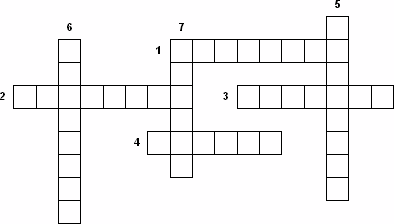 1. Тело этого хищного животного вытянуто в длину, сплюснуто в спинно-брюшном направлении. Передние конечности пятипалые, задние имеют четыре пальца. Обладает мощным мускулистым хвостом.2. Крокодил-людоед.3. Морская черепаха.4. Сухопутная черепаха, встречающаяся на западе Мадагаскара.5. Черепаха Галапагосских островов.6. Пресноводная черепаха.7. Амазонский крокодил.Орг.момент.Будем читать трудные слова, которые сегодня будем произносить:ПРЕС-МЫ-КАЮ-ЩИЕ-СЯПРЕСМЫКА-ЮЩИЕ-СЯПРЕСМЫКАЮЩИЕСЯЧЕШУЙ-ЧАТЫЕ    ЧЕШУЙЧАТЫЕМОЩНЫЕ   ХИЩНЫЕПРЕСНОВОДНЫЕ СУХОПУТНЫЕПроверка домашнего задания:-Будем проверять дом.задание. Что мы будем делать?- Какой класс животных мы сейчас изучаем?-Назовите Отряды Пресмыкающихся?- Из каких частей состоит тело ящерицы?- Где обитают вараны?-Где обитают черепахи?- Чем питаются чешуйчатые?- Сколько лет живут сухопутные черепахи?3. Новый материал:- Сегодня на уроке мы познакомимся с Отрядом Крокодилов. -С каким отрядом Пресмыкающихся мы познакомимся сегодня?Видео фильм: http://www.tvzavr.ru/filmy/Dokumentalnoe-kino/priroda/Zhivaya-entsiklopediya-KrokodilyЗарядка для глаз.- Будем отвечать на вопросы. Что мы будем делать?- Откройте учебники на стрю132. Будем заполнять таблицу в тетради «Отряды Пресмыкающихся»:Описание тела.Описание хвоста.Особенности челюстей.Как развиты зрение и слух?Где обитают?Где проводят большую часть жизни?Чем питаются крокодилы?Каких крокодилов считают людоедами?Значение крокодилов.Человек и крокодил.Итог урока. Домашнее задание:Стр. 132-133 – читать, ответить на вопросы по тетради.-Учащиеся читают хором и по-одному.-Будем проверять домашнее задание.-Мы изучаем Класс  Пресмыкающихся.Отряд Чешуйчатые, Черепахи, Крокодилы.-Тело ящерицы вытянутое, слегка сжатое по бокам.-Вараны живут в Африке, Ю.Азии, Австралии, на островах Океании.        - Морские черепахи живут в водах морей тропического пояса, сухопутные черепахи с степях, саванных, пустынях. Пресноводные в заводях рек, озер по всей Западной Европе.                                                   –Ящерицы питаются насекомыми, червями и личинками. Вараны – хищники, питаются беспозвоночными животными. Змеи – хищники.                                           - Сухопутные черепахи – долгожители, живут 100-150 лет.- Мы познакомимся с Отрядом Крокодилов. - Мы будем отвечать на вопросы.